specyfikacja warunków zamówienia                                 zAMAWIAJĄCY: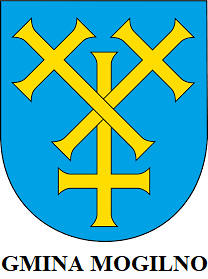 Zaprasza do złożenia oferty w postępowaniu o udzielenie zamówienia publicznego prowadzonego                 w trybie podstawowym bez negocjacji o wartości zamówienia nie przekraczającej progów unijnych                o jakich stanowi art. 3 ustawy z 11 września 2019 r. - Prawo zamówień publicznych                                    (Dz. U. z 2023 r. poz. 1605 z póź. zm.) – dalej p.z.p. na robotę budowlaną pn.:„Budowa kanalizacji sanitarnej w m. Dąbrówka”Przedmiotowe postępowanie prowadzone jest przy użyciu środków komunikacji elektronicznej. Składanie ofert następuje za pośrednictwem platformy zakupowej dostępnej pod adresem internetowym: https://platformazakupowa.pl/pn/mogilno     Nr postępowania: WFE.271.8.2024.wfeMogilno, dnia 09.05.2024 r.NAZWA ORAZ ADRES ZAMAWIAJĄCEGONazwa zamawiającego:	GMINA MOGILNOAdres zamawiającego:	ul. Narutowicza 1Kod Miejscowość: 	88-300 MogilnoTelefon: 	52 318 55 20Faks: 	52 315 26 93Adres strony internetowej: 	www.bip.mogilno.pl Adres poczty elektronicznej: 	zamowieniapubliczne@mogilno.pl Godziny urzędowania:	poniedziałek, środa, czwartek – 730 do 1530	wtorek – 730 do 1700	                                         piątek – 730 do 1400Adres strony internetowej, na której jest prowadzone postępowanie i na której będą dostępne wszelkie dokumenty związane z prowadzoną procedurą: https://platformazakupowa.pl/pn/mogilnoOCHRONA DANYCH OSOBOWYCHZgodnie z art. 13 ust. 1 i 2 rozporządzenia Parlamentu Europejskiego i Rady (UE) 2016/679 z dnia 27 kwietnia 2016 r. w sprawie ochrony osób fizycznych w związku z przetwarzaniem danych osobowych i w sprawie swobodnego przepływu takich danych oraz uchylenia dyrektywy 95/46/WE (ogólne rozporządzenie o danych) (Dz. U. UE L119 z dnia 4 maja 2016 r., str. 1; zwanym dalej „RODO”) informujemy, że:administratorem Pani/Pana danych osobowych jest Zamawiający – Gmina Mogilno, ul. Narutowicza 1, 88-300 Mogilno, tel. tel. 52 318 55 00, reprezentowany przez Burmistrza Mogilna;administrator wyznaczył Inspektora Danych Osobowych, z którym można się kontaktować pod adresem e-mail: arnold.partner@gmail.com Pani/Pana dane osobowe przetwarzane będą na podstawie art. 6 ust. 1 lit. c RODO w celu związanym z przedmiotowym postępowaniem o udzielenie zamówienia publicznego, prowadzonym w trybie podstawowym bez negocjacji o wartości zamówienia nie przekraczającej progów unijnych o jakich stanowi art. 3 ustawy z 11 września 2019 r. – Prawo zamówień publicznych – dalej p.z.p.odbiorcami Pani/Pana danych osobowych będą osoby lub podmioty, którym udostępniona zostanie dokumentacja postępowania w oparciu o art. 74 p.z.p.Pani/Pana dane osobowe będą przechowywane, zgodnie z art. 78 ust. 1 p.z.p. przez okres 4 lat od dnia zakończenia postępowania o udzielenie zamówienia, a jeżeli czas trwania umowy przekracza 4 lata, okres przechowywania obejmuje cały czas trwania umowy;obowiązek podania przez Panią/Pana danych osobowych bezpośrednio Pani/Pana dotyczących jest wymogiem ustawowym określonym w przepisanych p.z.p., związanym z udziałem w postępowaniu o udzielenie zamówienia publicznego.w odniesieniu do Pani/Pana danych osobowych decyzje nie będą podejmowane w sposób zautomatyzowany, stosownie do art. 22 RODO.posiada Pani/Pan:	na podstawie art. 15 RODO prawo dostępu do danych osobowych Pani/Pana dotyczących (w przypadku, gdy skorzystanie z tego prawa wymagałoby po stronie administratora niewspółmiernie dużego wysiłku może zostać Pani/Pan zobowiązana do wskazania dodatkowych informacji mających na celu sprecyzowanie żądania, w szczególności podania nazwy lub daty postępowania o udzielenie zamówienia publicznego lub konkursu albo sprecyzowanie nazwy lub daty zakończonego postępowania o udzielenie zamówienia);	na podstawie art. 16 RODO prawo do sprostowania Pani/Pana danych osobowych (skorzystanie z prawa do sprostowania nie może skutkować zmianą wyniku postępowania o udzielenie zamówienia publicznego ani zmianą postanowień umowy w zakresie niezgodnym z p.z.p. oraz nie może naruszać integralności protokołu oraz jego załączników);	na podstawie art. 18 RODO prawo żądania od administratora ograniczenia przetwarzania danych osobowych z zastrzeżeniem okresu trwania postępowania o udzielenie zamówienia publicznego lub konkursu oraz przypadków, o których mowa w art. 18 ust. 2 RODO (prawo do ograniczenia przetwarzania nie ma zastosowania w odniesieniu do przechowywania, w celu zapewnienia korzystania ze środków ochrony prawnej lub w celu ochrony praw innej osoby fizycznej lub prawnej, lub z uwagi na ważne względy interesu publicznego Unii Europejskiej lub państwa członkowskiego);	prawo do wniesienia skargi do Prezesa Urzędu Ochrony Danych Osobowych, gdy uzna Pani/Pan, że przetwarzanie danych osobowych Pani/Pana dotyczących narusza przepisy RODO;  nie przysługuje Pani/Panu:	w związku z art. 17 ust. 3 lit. b, d lub e RODO prawo do usunięcia danych osobowych;	prawo do przenoszenia danych osobowych, o którym mowa w art. 20 RODO;	na podstawie art. 21 RODO prawo sprzeciwu, wobec przetwarzania danych osobowych, gdyż podstawą prawną przetwarzania Pani/Pana danych osobowych jest art. 6 ust. 1 lit. c RODO; przysługuje Pani/Panu prawo wniesienia skargi do organu nadzorczego na niezgodne z RODO przetwarzanie Pani/Pana danych osobowych przez administratora. Organem właściwym dla przedmiotowej skargi jest Urząd Ochrony Danych Osobowych, ul. Stawki 2, 00-193 Warszawa;w przypadku udostępnienia Zamawiającemu przez podmiot biorący udział w postępowaniu o udzielenie zamówienia danych osobowych swoich pracowników, zleceniobiorców, pełnomocników, członków zarządu, wspólników, współpracowników, kontrahentów, dostawców, beneficjentów rzeczywistych lub innych osób Zamawiający wnosi o poinformowanie tych osób o danych administratora Zamawiającego, o danych IOD, o celach przetwarzania, kategoriach danych, odbiorcach i o przetwarzaniu danych osobowych na zasadach określonych powyżej.TRYB UDZIELENIA ZAMÓWIENIA	Niniejsze postępowanie prowadzone jest w trybie podstawowym o jakim stanowi art. 275 pkt 1 p.z.p. oraz niniejszej Specyfikacji Warunków Zamówienia, zwaną dalej „SWZ”. 	Zamawiający nie przewiduje wyboru najkorzystniejszej oferty z możliwością prowadzenia negocjacji. 	Szacunkowa wartość przedmiotowego zamówienia nie przekracza progów unijnych o jakich mowa w art. 3 p.z.p.  	Zamawiający nie przewiduje aukcji elektronicznej.	Zamawiający nie przewiduje złożenia oferty w postaci katalogów elektronicznych.	Zamawiający nie prowadzi postępowania w celu zawarcia umowy ramowej.Zamawiający nie przewiduje podziału zamówienia na części. Podział zamówienia groziłby nadmiernymi trudnościami technicznymi i nadmiernymi kosztami wykonania zamówienia, a potrzeba skoordynowania działań różnych wykonawców realizujących poszczególne części zamówienia w tym samym czasie mogłaby poważnie zagrozić właściwemu wykonaniu zamówienia.	Zamawiający nie zastrzega możliwości ubiegania się o udzielenie zamówienia wyłącznie przez wykonawców, o których mowa w art. 94 p.z.p. Wymagania związane z realizacją zamówienia w zakresie zatrudnienia przez Wykonawcę lub Podwykonawcę na podstawie stosunku pracy osób wykonujących wskazane przez Zamawiającego czynności w zakresie realizacji zamówienia, jeżeli wykonanie tych czynności polega na wykonywaniu pracy w sposób określony w art. 22 § 1 ustawy z dnia 26 czerwca 1974 r. - Kodeks pracy (Dz. U. z 2023 r. poz. 1465) oraz egzekwowania wymogu zatrudnienia na podstawie stosunku pracy – zostały określone we wzorze umowy oraz w Opisie Przedmiotu Zamówienia (OPZ), stanowiących odpowiednio Załącznik nr 7 do SWZ oraz Załącznik nr 8 do SWZ. Zamawiający nie określa dodatkowych wymagań związanych z zatrudnianiem osób, o których mowa w art. 96 ust. 2 pkt 2 p.z.p. Zamawiający nie uwzględnił w opisie przedmiotu zamówienia wymagań w zakresie dostępności dla osób niepełnosprawnych oraz projektowania z przeznaczeniem dla wszystkich użytkowników, zgodnie z art. 100 ust. 1 p.z.p., ponieważ nie jest to uzasadnione charakterem przedmiotu zamówienia.OPIS PRZEDMIOTU ZAMÓWIENIAPrzedmiot zamówienia obejmuje budowę sieci kanalizacji sanitarnej oraz budowę przydomowych oczyszczalni ścieków w liczbie 11 sztuk w formule projektuj i buduj, w miejscowości Dąbrówka, gmina Mogilno.Wspólny Słownik Zamówień CPV: 45232410-9 Roboty w zakresie kanalizacji ściekowejZamawiający nie dopuszcza składania ofert wariantowych oraz w postaci katalogów elektronicznych.Zamawiający nie przewiduje udzielania zamówień, o których mowa w art. 214 ust. 1 pkt 7 i 8 p.z.p.Szczegółowy opis oraz sposób realizacji zamówienia zawiera Opis Przedmiotu Zamówienia (OPZ), stanowiący Załącznik nr 8 do SWZ oraz dokumentacja projektowa stanowiąca Załącznik nr 9 do SWZ.Inwestycja jest dofinansowana ze środków Rządowego Funduszu Polski Ład Program Inwestycji Strategicznych. WIZJA LOKALNANie przewiduje się przeprowadzenia wizji lokalnej.PODWYKONAWSTWO	Wykonawca może powierzyć wykonanie części zamówienia podwykonawcy (podwykonawcom). 	Zamawiający nie zastrzega obowiązku osobistego wykonania przez Wykonawcę kluczowych części zamówienia.	Zamawiający wymaga, aby w przypadku powierzenia części zamówienia podwykonawcom, Wykonawca wskazał w ofercie części zamówienia, których wykonanie zamierza powierzyć podwykonawcom oraz podał (o ile są mu wiadome na tym etapie) nazwy (firmy) tych podwykonawców.TERMIN WYKONANIA ZAMÓWIENIATermin realizacji zamówienia: 13 miesięcy od dnia podpisania umowy.	Szczegółowe zagadnienia dotyczące terminu realizacji umowy uregulowane są we wzorze umowy stanowiącej Załącznik nr 7 do SWZ.WARUNKI UDZIAŁU W POSTĘPOWANIU	O udzielenie zamówienia mogą ubiegać się Wykonawcy, którzy nie podlegają wykluczeniu na zasadach określonych w Rozdziale IX SWZ, oraz spełniają określone przez Zamawiającego warunki udziału w postępowaniu.	O udzielenie zamówienia mogą ubiegać się Wykonawcy, którzy spełniają warunki dotyczące:	zdolności do występowania w obrocie gospodarczym:Zamawiający nie stawia warunku w powyższym zakresie.	uprawnień do prowadzenia określonej działalności gospodarczej lub zawodowej, o ile wynika to z odrębnych przepisów:Zamawiający nie stawia warunku w powyższym zakresie.	sytuacji ekonomicznej lub finansowej:Zamawiający nie stawia warunku w powyższym zakresie.	zdolności technicznej lub zawodowej:Wykonawca spełni warunek, jeżeli wykaże, że w okresie ostatnich 5 lat przed upływem składania ofert, a jeżeli okres prowadzenia działalności jest krótszy – w tym okresie, wykonał należycie co najmniej jedną robotę budowlaną polegającą na budowie lub przebudowie lub rozbudowie lub remoncie sieci kanalizacji sanitarnej o wartości minimum 500 000,00 zł brutto;Wykonawca dysponuje osobami zdolnymi do wykonania zamówienia – kierownikiem robót posiadającym uprawnienia budowlane do kierowania robotami budowlanymi w specjalności instalacyjnej w zakresie sieci, instalacji i urządzeń cieplnych, wentylacyjnych, gazowych, wodociągowych i kanalizacyjnych.	Zamawiający, w stosunku do Wykonawców wspólnie ubiegających się o udzielenie zamówienia, w odniesieniu do warunku dotyczącego zdolności technicznej lub zawodowej – dopuszcza łączne spełnianie warunku przez Wykonawców.	Zamawiający może na każdym etapie postępowania uznać, że wykonawca nie posiada wymaganych zdolności, jeżeli posiadanie przez wykonawcę sprzecznych interesów, w szczególności zaangażowanie zasobów technicznych lub zawodowych wykonawcy w inne przedsięwzięcia gospodarcze wykonawcy, może mieć negatywny wpływ na realizację zamówienia.PODSTAWY WYKLUCZENIA Z POSTĘPOWANIA	Z postępowania o udzielenie zamówienia wyklucza się Wykonawców, w stosunku do których zachodzi którakolwiek z okoliczności wskazanych:	w art. 108 ust. 1 p.z.p.;	w art. 109 ust. 1 pkt. 4, 5, 7 p.z.p., tj.:	w stosunku do którego otwarto likwidację, ogłoszono upadłość, którego aktywami zarządza likwidator lub sąd, zawarł układ z wierzycielami, którego działalność gospodarcza jest zawieszona albo znajduje się on w innej tego rodzaju sytuacji wynikającej z podobnej procedury przewidzianej w przepisach miejsca wszczęcia tej procedury;	który w sposób zawiniony poważnie naruszył obowiązki zawodowe, co podważa jego uczciwość, w szczególności gdy wykonawca w wyniku zamierzonego działania lub rażącego niedbalstwa nie wykonał lub nienależycie wykonał zamówienie, co zamawiający jest w stanie wykazać za pomocą stosownych dowodów;	który z przyczyn leżących po jego stronie, w znacznym stopniu lub zakresie nie wykonał lub nienależycie wykonał albo długotrwale nienależycie wykonywał istotne zobowiązanie wynikające z wcześniejszej umowy w sprawie zamówienia publicznego lub umowy koncesji, co doprowadziło do wypowiedzenia lub odstąpienia od umowy, odszkodowania, wykonania zastępczego lub realizacji uprawnień z tytułu rękojmi za wady;3)  w art. 7 ust. 1 ustawy z dnia 13 kwietnia 2022 r. o szczególnych rozwiązaniach w zakresie przeciwdziałania wspieraniu agresji na Ukrainę oraz służących ochronie bezpieczeństwa narodowego.	Wykluczenie Wykonawcy następuje zgodnie z art. 111 p.z.p. OŚWIADCZENIA I DOKUMENTY, JAKIE ZOBOWIĄZANI SĄ DOSTARCZYĆ WYKONAWCY W CELU POTWIERDZENIA SPEŁNIANIA WARUNKÓW UDZIAŁU W POSTĘPOWANIU ORAZ WYKAZANIA BRAKU PODSTAW WYKLUCZENIA (PODMIOTOWE ŚRODKI DOWODOWE)	Do oferty Wykonawca zobowiązany jest dołączyć aktualne na dzień składania ofert oświadczenie o spełnianiu warunków udziału w postępowaniu oraz o braku podstaw do wykluczenia z postępowania – zgodnie z Załącznikiem nr 2 do SWZ;	Informacje zawarte w oświadczeniu, o którym mowa w pkt 1 powyżej stanowią wstępne potwierdzenie, że Wykonawca nie podlega wykluczeniu oraz spełnia warunki udziału w postępowaniu.	Zamawiający wzywa wykonawcę, którego oferta została najwyżej oceniona, do złożenia w wyznaczonym terminie, nie krótszym niż 5 dni od dnia wezwania, podmiotowych środków dowodowych, jeżeli wymagał ich złożenia w ogłoszeniu o zamówieniu lub dokumentach zamówienia, aktualnych na dzień złożenia podmiotowych środków dowodowych.	Podmiotowe środki dowodowe wymagane od wykonawcy obejmują:Oświadczenie wykonawcy, w zakresie art. 108 ust. 1 pkt 5 p.z.p. o braku przynależności do tej samej grupy kapitałowej, w rozumieniu ustawy z dnia 16 lutego 2007 r. o ochronie konkurencji i konsumentów (Dz. U. z 2023 r. poz. 1689 ze zm.), z innym wykonawcą, który złożył odrębną ofertę, ofertę częściową lub wniosek o dopuszczenie do udziału w postępowaniu, albo oświadczenia o przynależności do tej samej grupy kapitałowej wraz z dokumentami lub informacjami potwierdzającymi przygotowanie oferty, oferty częściowej lub wniosku o dopuszczenie do udziału w postępowaniu niezależnie od innego wykonawcy należącego do tej samej grupy kapitałowej – załącznik nr 4 do SWZ;Odpis lub informacja z Krajowego Rejestru Sądowego lub z Centralnej Ewidencji i Informacji o Działalności Gospodarczej, w zakresie art. 109 ust. 1 pkt 4 p.z.p., sporządzonych nie wcześniej niż 3 miesiące przed jej złożeniem, jeżeli odrębne przepisy wymagają wpisu do rejestru lub ewidencji;	Wykaz robót budowlanych wykonanych nie wcześniej niż w okresie ostatnich 5 lat, a jeżeli okres prowadzenia działalności jest krótszy – w tym okresie, wraz z podaniem ich rodzaju, wartości, daty, miejsca wykonania i podmiotów, na rzecz których roboty te zostały wykonane oraz załączeniem dowodów określających czy te roboty budowlane zostały wykonane należycie, przy czym dowodami, o których mowa, są referencje bądź inne dokumenty sporządzone przez podmiot, na rzecz którego roboty budowlane były wykonywane, a jeżeli z uzasadnionej przyczyny o obiektywnym charakterze wykonawca nie jest w stanie uzyskać tych dokumentów – inne odpowiednie dokumenty – załącznik nr 5 do SWZ;Wykaz osób skierowanych przez wykonawcę do realizacji zamówienia publicznego, w szczególności odpowiedzialnych za świadczenie usług, kontrolę jakości lub kierowanie robotami budowlanymi, wraz z informacjami na temat ich kwalifikacji zawodowych, uprawnień, doświadczenia i wykształcenia niezbędnych do wykonania zamówienia publicznego, a także zakresu wykonywanych przez nie czynności oraz informacją o podstawie do dysponowania tymi osobami – załącznik nr 6 do SWZ.Jeżeli Wykonawca ma siedzibę lub miejsce zamieszkania poza granicami Rzeczypospolitej Polskiej, zamiast dokumentu, o których mowa w ust. 4 pkt 2) niniejszego rozdziału X, składa dokument lub dokumenty wystawione w kraju, w którym wykonawca ma siedzibę lub miejsce zamieszkania, potwierdzające odpowiednio, że nie otwarto jego likwidacji, nie ogłoszono upadłości, jego aktywami nie zarządza likwidator lub sąd, nie zawarł układu z wierzycielami, jego działalność gospodarcza nie jest zawieszona ani nie znajduje się on w innej tego rodzaju sytuacji wynikającej z podobnej procedury przewidzianej w przepisach miejsca wszczęcia tej procedury.Dokument, o którym mowa powyżej, powinien być wystawiony nie wcześniej niż 3 miesiące przed upływem terminu składania ofert.Jeżeli w kraju, w którym Wykonawca ma siedzibę lub miejsce zamieszkania lub miejsce zamieszkania ma osoba, której dokument dotyczy, nie wydaje się dokumentów, o których mowa w ust. 4 pkt 2) niniejszego rozdziału lub gdy dokumenty te nie odnoszą się do wszystkich przypadków, o których mowa w art. 108 ust. 1 pkt 1, 2 i 4, zastępuje się je odpowiednio w całości lub w części dokumentem zawierającym odpowiednio oświadczenie Wykonawcy, ze wskazaniem osoby albo osób uprawnionych do jego reprezentacji lub oświadczenie osoby, której dokument miał dotyczyć, złożone pod przysięgą, lub, jeżeli w kraju, w którym Wykonawca ma siedzibę lub miejsce zamieszkania lub miejsce zamieszkania ma osoba, której dokument miał dotyczyć, nie ma przepisów o oświadczeniu pod przysięgą, złożone przed organem sądowym lub administracyjnym, notariuszem, organem samorządu zawodowego lub gospodarczego, właściwym ze względu na siedzibę lub miejsce zamieszkania Wykonawcy lub miejsce zamieszkania osoby, której dokument miał dotyczyć.Zamawiający nie wzywa do złożenia podmiotowych środków dowodowych, jeżeli może je uzyskać za pomocą bezpłatnych i ogólnodostępnych baz danych, w szczególności rejestrów publicznych w rozumieniu ustawy z dnia 17 lutego 2005 r. o informatyzacji działalności podmiotów realizujących zadania publiczne, o ile wykonawca wskazał w oświadczeniu, o którym mowa w art. 125 ust. 1 p.z.p dane umożliwiające dostęp do tych środków. 8.	Wykonawca nie jest zobowiązany do złożenia podmiotowych środków dowodowych, które zamawiający posiada, jeżeli wykonawca wskaże te środki oraz potwierdzi ich prawidłowość i aktualność.9.	W zakresie nieuregulowanym p.z.p. lub niniejszą SWZ do oświadczeń i dokumentów składanych przez Wykonawcę w postępowaniu zastosowanie mają w szczególności przepisy rozporządzenia Ministra Rozwoju Pracy i Technologii z dnia 23 grudnia 2020 r. w sprawie podmiotowych środków dowodowych oraz innych dokumentów lub oświadczeń, jakich może żądać zamawiający od wykonawcy, rozporządzenia Ministra Rozwoju i Technologii z dnia z dnia 3 sierpnia 2023 r. zmieniające rozporządzenie w sprawie podmiotowych środków dowodowych oraz innych dokumentów lub oświadczeń, jakich może żądać zamawiający od wykonawcy oraz rozporządzenia Prezesa Rady Ministrów z dnia 30 grudnia 2020 r. w sprawie sposobu sporządzania i przekazywania informacji oraz wymagań technicznych dla dokumentów elektronicznych oraz środków komunikacji elektronicznej w postępowaniu o udzielenie zamówienia publicznego lub konkursie.POLEGANIE NA ZASOBACH INNYCH PODMIOTÓW	Wykonawca może w celu potwierdzenia spełniania warunków udziału w polegać na zdolnościach technicznych lub zawodowych podmiotów udostępniających zasoby, niezależnie od charakteru prawnego łączących go z nimi stosunków prawnych.	W odniesieniu do warunków dotyczących doświadczenia, wykonawcy mogą polegać na zdolnościach podmiotów udostępniających zasoby, jeśli podmioty te wykonają świadczenie do realizacji którego te zdolności są wymagane.	Wykonawca, który polega na zdolnościach lub sytuacji podmiotów udostępniających zasoby, składa, wraz z ofertą, zobowiązanie podmiotu udostępniającego zasoby do oddania mu do dyspozycji niezbędnych zasobów na potrzeby realizacji danego zamówienia lub inny podmiotowy środek dowodowy potwierdzający, że wykonawca realizując zamówienie, będzie dysponował niezbędnymi zasobami tych podmiotów. Wzór oświadczenia stanowi załącznik nr 3 do SWZ.	Zamawiający ocenia, czy udostępniane wykonawcy przez podmioty udostępniające zasoby zdolności techniczne lub zawodowe, pozwalają na wykazanie przez wykonawcę spełniania warunków udziału w postępowaniu, a także bada, czy nie zachodzą wobec tego podmiotu podstawy wykluczenia, które zostały przewidziane względem wykonawcy.	Jeżeli zdolności techniczne lub zawodowe podmiotu udostępniającego zasoby nie potwierdzają spełniania przez wykonawcę warunków udziału w postępowaniu lub zachodzą wobec tego podmiotu podstawy wykluczenia, zamawiający żąda, aby wykonawca w terminie określonym przez zamawiającego zastąpił ten podmiot innym podmiotem lub podmiotami albo wykazał, że samodzielnie spełnia warunki udziału w postępowaniu.	UWAGA: Wykonawca nie może, po upływie terminu składania ofert, powoływać się na zdolności lub sytuację podmiotów udostępniających zasoby, jeżeli na etapie składania ofert nie polegał on w danym zakresie na zdolnościach lub sytuacji podmiotów udostępniających zasoby.	Wykonawca, w przypadku polegania na zdolnościach lub sytuacji podmiotów udostępniających zasoby, przedstawia, wraz z oświadczeniem, o którym mowa w Rozdziale X ust. 1 SWZ, także oświadczenie podmiotu udostępniającego zasoby, potwierdzające brak podstaw wykluczenia tego podmiotu oraz odpowiednio spełnianie warunków udziału w postępowaniu, w zakresie, w jakim wykonawca powołuje się na jego zasoby, zgodnie z katalogiem dokumentów określonych w Rozdziale X SWZ.INFORMACJA DLA WYKONAWCÓW WSPÓLNIE UBIEGAJĄCYCH SIĘ O UDZIELENIE ZAMÓWIENIA (SPÓŁKI CYWILNE/ KONSORCJA)	Wykonawcy mogą wspólnie ubiegać się o udzielenie zamówienia. W takim przypadku Wykonawcy ustanawiają pełnomocnika do reprezentowania ich w postępowaniu albo do reprezentowania i zawarcia umowy w sprawie zamówienia publicznego. Pełnomocnictwo winno być załączone do oferty. 	W przypadku Wykonawców wspólnie ubiegających się o udzielenie zamówienia, oświadczenia, o których mowa w Rozdziale X ust. 1 SWZ, składa każdy z wykonawców. Oświadczenia te potwierdzają brak podstaw wykluczenia oraz spełnianie warunków udziału w zakresie, w jakim każdy z wykonawców wykazuje spełnianie warunków udziału w postępowaniu.	Wykonawcy wspólnie ubiegający się o udzielenie zamówienia dołączają do oferty oświadczenie, z którego wynika, które roboty budowlane wykonają poszczególni wykonawcy.	Oświadczenia i dokumenty potwierdzające brak podstaw do wykluczenia z postępowania składa każdy z Wykonawców wspólnie ubiegających się o zamówienie.SPOSÓB KOMUNIKACJI ORAZ WYJAŚNIENIA TREŚCI SWZKomunikacja w postępowaniu o udzielenie zamówienia i w konkursie, w tym składanie ofert, wniosków o dopuszczenie do udziału w postępowaniu lub konkursie, wymiana informacji oraz przekazywanie dokumentów lub oświadczeń między Zamawiającym a Wykonawcą, z uwzględnieniem wyjątków określonych w p.z.p., odbywa się przy użyciu środków komunikacji elektronicznej. Przez środki komunikacji elektronicznej rozumie się środki komunikacji elektronicznej zdefiniowane w ustawie z dnia 18 lipca 2002 r. o świadczeniu usług drogą elektroniczną (Dz. U. z 2020 r. poz. 344). 	Ofertę, oświadczenia, o których mowa w art. 125 ust. 1 p.z.p., podmiotowe środki dowodowe, pełnomocnictwa, zobowiązanie podmiotu udostępniającego zasoby sporządza się w postaci elektronicznej, w ogólnie dostępnych formatach danych, w szczególności w formatach .txt, .rtf, .pdf, .doc, .docx, .odt. Ofertę, a także oświadczenie o jakim mowa w Rozdziale X ust. 1 SWZ składa się, pod rygorem nieważności, w formie elektronicznej lub w postaci elektronicznej opatrzonej podpisem zaufanym lub podpisem osobistym. 	Zawiadomienia, oświadczenia, wnioski lub informacje Wykonawcy przekazują:	drogą elektroniczną: zamowieniapubliczne@mogilno.pl	poprzez Platformę zakupową Open Nexus, dostępną pod adresem: https://platformazakupowa.pl/pn/mogilno	Zamawiający informuje, że instrukcje korzystania z Platformy Zakupowej Open Nexus dotyczące w szczególności logowania, składania wniosków o wyjaśnienie treści SWZ, składania ofert oraz innych czynności podejmowanych w niniejszym postępowaniu przy użyciu Platformy Zakupowej Open Nexus znajdują się w zakładce „Instrukcje dla Wykonawców" na stronie internetowej pod adresem https://platformazakupowa.pl/strona/45-instrukcje	Zgodnie z art. 67 p.z.p., Zamawiający podaje wymagania techniczne związane z korzystaniem z Platformy Open Nexus:	stały dostęp do sieci Internet i minimalna prędkość połączenia internetowego nie mniejsza niż 512 kb/s,komputer klasy PC lub MAC o następującej konfiguracji: pamięć min. 2 GB Ram, procesor Intel IV 2 GHZ lub jego nowsza wersja, jeden z systemów operacyjnych - MS Windows 7, Mac Os x 10 4, Linux, lub ich nowsze wersje,zainstalowana dowolna przeglądarka internetowa, w przypadku Internet Explorer minimalnie wersja 10 0.,włączona obsługa JavaScript,zainstalowany program Adobe Acrobat Reader lub inny obsługujący format plików .pdf,oznaczenie czasu odbioru danych przez platformę zakupową stanowi datę oraz dokładny czas (hh:mm:ss) generowany wg. czasu lokalnego serwera synchronizowanego z zegarem Głównego Instytutu Miar.	Osobą uprawnioną do porozumiewania się z Wykonawcami jest:	w zakresie proceduralnym:Karolina Popielarz, tel. 52 318 55 32;	w zakresie merytorycznym:Łukasz Kuntowski, tel. 52 318 55 30.	W korespondencji kierowanej do Zamawiającego Wykonawcy powinni posługiwać się numerem przedmiotowego postępowania. 	Wykonawca może zwrócić się do Zamawiającego z wnioskiem o wyjaśnienie treści SWZ.	Zamawiający jest obowiązany udzielić wyjaśnień niezwłocznie, jednak nie później niż na 2 dni przed upływem terminu składania odpowiednio ofert, pod warunkiem że wniosek o wyjaśnienie treści SWZ wpłynął do Zamawiającego nie później niż na 4 dni przed upływem terminu składania odpowiednio ofert. 	Jeżeli zamawiający nie udzieli wyjaśnień w terminie, o którym mowa w ust. 9 powyżej, przedłuża termin składania ofert o czas niezbędny do zapoznania się wszystkich zainteresowanych Wykonawców z wyjaśnieniami niezbędnymi do należytego przygotowania i złożenia ofert. W przypadku gdy wniosek o wyjaśnienie treści SWZ nie wpłynął w terminie, o którym mowa w ust. 9 powyżej, Zamawiający nie ma obowiązku udzielania wyjaśnień SWZ oraz obowiązku przedłużenia terminu składania ofert.	Przedłużenie terminu składania ofert, o których mowa w ust. 10 powyżej, nie wpływa na bieg terminu składania wniosku o wyjaśnienie treści SWZ.	OPIS SPOSOBU PRZYGOTOWANIA OFERT ORAZ WYMAGANIA FORMALNE DOTYCZĄCE SKŁADANYCH OŚWIADCZEŃ I DOKUMENTÓWTreść oferty musi odpowiadać treści SWZ.Ofertę składa się na formularzu ofertowym – zgodnie z Załącznikiem nr 1 do SWZ. Wraz z ofertą Wykonawca jest zobowiązany złożyć:	oświadczenia, o których mowa w Rozdziale X ust. 1 SWZ;	zobowiązanie innego podmiotu, o którym mowa w Rozdziale XI ust. 3 SWZ (jeżeli dotyczy);	dowód wniesienia wadium (jeżeli dotyczy);	dokumenty, z których wynika prawo do podpisania oferty, odpowiednie pełnomocnictwa (jeżeli dotyczy).Oferta powinna być podpisana przez osobę upoważnioną do reprezentowania Wykonawcy, zgodnie z formą reprezentacji Wykonawcy określoną w rejestrze lub innym dokumencie, właściwym dla danej formy organizacyjnej Wykonawcy albo przez upełnomocnionego przedstawiciela Wykonawcy. W celu potwierdzenia, że osoba działająca w imieniu wykonawcy jest umocowana do jego reprezentowania, zamawiający żąda od wykonawcy odpisu lub informacji z Krajowego Rejestru Sądowego, Centralnej Ewidencji i Informacji o Działalności Gospodarczej lub innego właściwego rejestru. Oferta oraz pozostałe oświadczenia i dokumenty, dla których Zamawiający określił wzory w formie formularzy zamieszczonych w załącznikach do SWZ, powinny być sporządzone zgodnie z tymi wzorami, co do treści oraz opisu kolumn i wierszy.Ofertę składa się pod rygorem nieważności w formie elektronicznej lub w postaci elektronicznej opatrzonej podpisem zaufanym lub podpisem osobistym.Oferta powinna być sporządzona w języku polskim. Każdy dokument składający się na ofertę powinien być czytelny.Jeśli oferta zawiera informacje stanowiące tajemnicę przedsiębiorstwa w rozumieniu ustawy z dnia 16 kwietnia 1993 r. o zwalczaniu nieuczciwej konkurencji (Dz. U. z 2019 r. poz. 1010 ze zm.), Wykonawca powinien nie później niż w terminie składania ofert, zastrzec, że nie mogą one być udostępnione oraz wykazać, iż zastrzeżone informacje stanowią tajemnicę przedsiębiorstwa.. W celu złożenia oferty należy zarejestrować (zalogować) się na Platformie i postępować zgodnie z instrukcjami dostępnymi u dostawcy rozwiązania informatycznego pod adresem https://platformazakupowa.pl/strona/45-instrukcje  Przed upływem terminu składania ofert, Wykonawca może wprowadzić zmiany do złożonej oferty lub wycofać ofertę. W tym celu należy w systemie Platformy kliknąć przycisk „Wycofaj ofertę”. Zmiana oferty następuje poprzez wycofanie oferty oraz jej ponownym złożeniu.Podmiotowe środki dowodowe lub inne dokumenty, w tym dokumenty potwierdzające umocowanie do reprezentowania, sporządzone w języku obcym przekazuje się wraz z tłumaczeniem na język polski.Wszystkie koszty związane z uczestnictwem w postępowaniu, w szczególności z przygotowaniem i złożeniem oferty ponosi Wykonawca składający ofertę. Zamawiający nie przewiduje zwrotu kosztów udziału w postępowaniu.SPOSÓB OBLICZENIA CENY OFERTYWykonawca podaje cenę za realizację przedmiotu zamówienia zgodnie ze wzorem Formularza Ofertowego, stanowiącego Załącznik nr 1 do SWZ. Cena ofertowa brutto musi uwzględniać wszystkie koszty związane z realizacją przedmiotu zamówienia zgodnie z opisem przedmiotu zamówienia oraz istotnymi postanowieniami umowy określonymi w niniejszej SWZ. Stawka podatku VAT w przedmiotowym postępowaniu wynosi 23%.Cena podana na Formularzu Ofertowym jest ceną ostateczną, niepodlegającą negocjacji i wyczerpującą wszelkie należności Wykonawcy wobec Zamawiającego związane z realizacją przedmiotu zamówienia.Cena oferty powinna być wyrażona w złotych polskich (PLN) z dokładnością do dwóch miejsc po przecinku.Zamawiający nie przewiduje rozliczeń w walucie obcej.Wyliczona cena oferty brutto będzie służyć do porównania złożonych ofert i do rozliczenia w trakcie realizacji zamówienia.	Jeżeli została złożona oferta, której wybór prowadziłby do powstania u zamawiającego obowiązku podatkowego zgodnie z ustawą z dnia 11 marca 2004 r. o podatku od towarów i usług (Dz. U. z 2023 r. poz. 1570 ze zm.), dla celów zastosowania kryterium ceny lub kosztu zamawiający dolicza do przedstawionej w tej ofercie ceny kwotę podatku od towarów i usług, którą miałby obowiązek rozliczyć. W ofercie, o której mowa w ust. 1 niniejszego Rozdziału XV, Wykonawca ma obowiązek:1)	poinformowania Zamawiającego, że wybór jego oferty będzie prowadził do powstania u Zamawiającego obowiązku podatkowego;2)	wskazania nazwy (rodzaju) towaru lub usługi, których dostawa lub świadczenie będą prowadziły do powstania obowiązku podatkowego;3)	wskazania wartości towaru lub usługi objętego obowiązkiem podatkowym Zamawiającego, bez kwoty podatku;4)	wskazania stawki podatku od towarów i usług, która zgodnie z wiedzą Wykonawcy, będzie miała zastosowanie.  WYMAGANIA DOTYCZĄCE WADIUMZamawiający nie wymaga wniesienia wadium.TERMIN ZWIĄZANIA OFERTĄWykonawca będzie związany ofertą przez okres 30 dni, tj. do dnia 25.06.2024 r. Bieg terminu związania ofertą rozpoczyna się wraz z upływem terminu składania ofert.W przypadku gdy wybór najkorzystniejszej oferty nie nastąpi przed upływem terminu związania ofertą wskazanego w ust. 1 powyżej, Zamawiający przed upływem terminu związania ofertą zwraca się jednokrotnie do wykonawców o wyrażenie zgody na przedłużenie tego terminu o wskazywany przez niego okres, nie dłuższy niż 30 dni. 	Przedłużenie terminu związania ofertą wymaga złożenia przez wykonawcę pisemnego oświadczenia o wyrażeniu zgody na przedłużenie terminu związania ofertą.	Odmowa wyrażenia zgody na przedłużenie terminu związania ofertą nie powoduje utraty wadium.SPOSÓB I TERMIN SKŁADANIA I OTWARCIA OFERT	Ofertę należy złożyć poprzez Platformę do dnia 27.05.2024 r. do godziny 11:00.	O terminie złożenia oferty decyduje czas pełnego przeprocesowania transakcji na Platformie.	Otwarcie ofert nastąpi w dniu 27.05.2024 r. o godzinie 11:30  	Najpóźniej przed otwarciem ofert, udostępnia się na stronie internetowej prowadzonego postępowania informację o kwocie, jaką zamierza się przeznaczyć na sfinansowanie zamówienia. 	Niezwłocznie po otwarciu ofert, udostępnia się na stronie internetowej prowadzonego postępowania informacje o: 1)	nazwach albo imionach i nazwiskach oraz siedzibach lub miejscach prowadzonej działalności gospodarczej albo miejscach zamieszkania wykonawców, których oferty zostały otwarte; 2)	cenach lub kosztach zawartych w ofertach.OPIS KRYTERIÓW OCENY OFERT, WRAZ Z PODANIEM WAG TYCH KRYTERIÓW I SPOSOBU OCENY OFERTPrzy wyborze najkorzystniejszej oferty Zamawiający będzie się kierował takimi samymi kryteriami oceny ofert dla wszystkich części zamówienia:Cena (C) – waga kryterium 60%;Gwarancja (G) – waga kryterium 40%.Zasady oceny ofert w poszczególnych kryteriach:	Cena (C) – waga 60%cena najniższa brutto*C = ----------------------------------------------  x 100 pkt x 60%cena oferty ocenianej brutto* spośród wszystkich złożonych ofert niepodlegających odrzuceniu	Podstawą przyznania punktów w kryterium „cena” będzie cena ofertowa brutto podana przez Wykonawcę w Formularzu Ofertowym.	Cena ofertowa brutto musi uwzględniać wszelkie koszty jakie Wykonawca poniesie w związku z realizacją przedmiotu zamówienia.	Gwarancja (G) – waga 40%Najkrótszy możliwy okres gwarancji wymagany przez Zamawiającego (warunek konieczny) – 36 miesięcy, rozpoczynający się w dniu następnym licząc od daty podpisania protokołu odbioru końcowego przedmiotu Umowy.Najdłuższy możliwy okres gwarancji uwzględniony do oceny przez Zamawiającego                                      – 60 miesięcy, rozpoczynający się w dniu następnym licząc od daty podpisania protokołu odbioru końcowego przedmiotu Umowy. Okres gwarancji należy proponować jedynie w pełnych miesiącach.Przyznane punkty zostaną zaokrąglone do dwóch miejsc po przecinku.60 m-cy  okres gwarancji proponowany przez Wykonawcę - ''40 pkt''od 53 m-cy do 59 m-cy okres gwarancji proponowany przez Wykonawcę - ''30 pkt''od 45 m-cy do 52 m-cy okres gwarancji proponowany przez Wykonawcę - ''20 pkt''od 37 m-cy do 44 m-cy okres gwarancji proponowany przez Wykonawcę - ''10 pkt''36 m-cy  okres gwarancji proponowany przez Wykonawcę - ''0 pkt''Ilość punktów uzyskanych w ramach kryterium okres gwarancji proponowany przez Wykonawcę jest maksymalną ilością punktów zdobytych przez danego Wykonawcę w tym kryterium i  maksymalnie wynosi 40 pkt.	Punktacja przyznawana ofertom w poszczególnych kryteriach oceny ofert będzie liczona z dokładnością do dwóch miejsc po przecinku, zgodnie z zasadami arytmetyki.Za najkorzystniejszą zostanie uznana oferta z największą ilością punktów (P), stanowiących sumę punktów przyznanych w każdym kryterium z uwzględnieniem wagi procentowej danego kryterium, obliczonych wg wzoru:P = C + Ggdzie: P – liczba uzyskanych punktówC – liczba uzyskanych punktów w kryterium cenaG – liczba uzyskanych punktów w kryterium gwarancjaW toku badania i oceny ofert Zamawiający może żądać od Wykonawcy wyjaśnień dotyczących treści złożonej oferty, w tym zaoferowanej ceny.Zamawiający udzieli zamówienia Wykonawcy, którego oferta zostanie uznana za najkorzystniejszą.INFORMACJE O FORMALNOŚCIACH, JAKIE POWINNY BYĆ DOPEŁNIONE PO WYBORZE OFERTY W CELU ZAWARCIA UMOWY W SPRAWIE ZAMÓWIENIA PUBLICZNEGOZamawiający zawiera umowę w sprawie zamówienia publicznego w terminie nie krótszym niż 5 dni od dnia przesłania zawiadomienia o wyborze najkorzystniejszej oferty.Zamawiający może zawrzeć umowę w sprawie zamówienia publicznego przed upływem terminu, o którym mowa w ust. 1 powyżej, jeżeli 	w postępowaniu o udzielenie zamówienia prowadzonym w trybie podstawowym złożono tylko jedną ofertę.Wykonawca, którego oferta zostanie uznana za najkorzystniejszą, będzie zobowiązany przed podpisaniem umowy do wniesienia zabezpieczenia należytego wykonania umowy (jeżeli jego wniesienie było wymagane) w wysokości i formie określonej w Rozdziale XXI SWZ.Wykonawca, którego oferta zostanie uznana za najkorzystniejszą przekaże Zamawiającemu najpóźniej w dniu podpisania umowy w sprawie udzielenia zamówienia:wykaz pracowników wykonujących czynności w trakcie realizacji zamówienia na podstawie umowy o pracę stanowiący Załącznik nr 10 do SWZ;harmonogram rzeczowo-finansowy sporządzony przez Wykonawcę w porozumieniu z Zamawiającym. Harmonogram będzie na bieżąco aktualizowany przez Wykonawcę.Wykonawca, którego oferta zostanie uznana za najkorzystniejszą przekaże Zamawiającemu najpóźniej w dniu podpisania umowy w sprawie udzielenia zamówienia wykaz pracowników wykonujących czynności w trakcie realizacji zamówienia na podstawie umowy o pracę stanowiący Załącznik nr 10 do SWZ;W przypadku wyboru oferty złożonej przez Wykonawców wspólnie ubiegających się o udzielenie zamówienia Zamawiający zastrzega sobie prawo żądania przed zawarciem umowy w sprawie zamówienia publicznego umowy regulującej współpracę tych Wykonawców.Wykonawca będzie zobowiązany do podpisania umowy w miejscu i terminie wskazanym przez Zamawiającego.WYMAGANIA DOTYCZĄCE ZABEZPIECZENIA NALEŻYTEGO WYKONANIA UMOWYZamawiający nie wymaga wniesienia zabezpieczenia należytego wykonania umowy.INFORMACJE O TREŚCI ZAWIERANEJ UMOWY ORAZ MOŻLIWOŚCI JEJ ZMIANYWybrany Wykonawca jest zobowiązany do zawarcia umowy w sprawie zamówienia publicznego na warunkach określonych we Wzorze Umowy, stanowiącym Załącznik nr 7 do SWZ.Zakres świadczenia Wykonawcy wynikający z umowy jest tożsamy z jego zobowiązaniem zawartym w ofercie.Zamawiający przewiduje możliwość zmiany zawartej umowy w stosunku do treści wybranej oferty w zakresie uregulowanym w art. 454-455 p.z.p. oraz wskazanym we Wzorze Umowy, stanowiącym Załącznik nr 7 do SWZ.Zmiana umowy wymaga dla swej ważności, pod rygorem nieważności, zachowania formy pisemnej.POUCZENIE O ŚRODKACH OCHRONY PRAWNEJ PRZYSŁUGUJĄCYCH WYKONAWCYŚrodki ochrony prawnej określone w niniejszym dziale przysługują wykonawcy, uczestnikowi konkursu oraz innemu podmiotowi, jeżeli ma lub miał interes w uzyskaniu zamówienia lub nagrody w konkursie oraz poniósł lub może ponieść szkodę w wyniku naruszenia przez zamawiającego przepisów p.z.p. Środki ochrony prawnej wobec ogłoszenia wszczynającego postępowanie o udzielenie zamówienia lub ogłoszenia o konkursie oraz dokumentów zamówienia przysługują również organizacjom wpisanym na listę, o której mowa w art. 469 pkt 15 p.z.p. oraz Rzecznikowi Małych i Średnich Przedsiębiorców.	Odwołanie przysługuje na:1)	niezgodną z przepisami p.z.p. czynność Zamawiającego, podjętą w postępowaniu o udzielenie zamówienia, w tym na projektowane postanowienie umowy;2)	zaniechanie czynności w postępowaniu o udzielenie zamówienia, do której Zamawiający był obowiązany na podstawie p.z.p.Odwołujący przekazuje Zamawiającemu odwołanie wniesione w formie elektronicznej albo postaci elektronicznej albo kopię tego odwołania, jeżeli zostało ono wniesione w formie pisemnej, przed upływem terminu do wniesienia odwołania w taki sposób, aby mógł on zapoznać się z jego treścią przed upływem tego terminu.5.	Odwołanie wobec treści ogłoszenia lub treści SWZ wnosi się w terminie 5 dni od dnia zamieszczenia ogłoszenia w Biuletynie Zamówień Publicznych lub treści SWZ na stronie internetowej.6.	Odwołanie wnosi się w terminie:1)	5 dni od dnia przekazania informacji o czynności zamawiającego stanowiącej podstawę jego wniesienia, jeżeli informacja została przekazana przy użyciu środków komunikacji elektronicznej,2)	10 dni od dnia przekazania informacji o czynności zamawiającego stanowiącej podstawę jego wniesienia, jeżeli informacja została przekazana w sposób inny niż określony w pkt 1) powyżej.7.	Odwołanie w przypadkach innych niż określone w pkt 5 i 6 powyżej, wnosi się w terminie 5 dni od dnia, w którym powzięto lub przy zachowaniu należytej staranności można było powziąć wiadomość o okolicznościach stanowiących podstawę jego wniesienia.Na orzeczenie Izby oraz postanowienie Prezesa Izby, o którym mowa w art. 519 ust. 1 p.z.p., stronom oraz uczestnikom postępowania odwoławczego przysługuje skarga do sądu.W postępowaniu toczącym się wskutek wniesienia skargi stosuje się odpowiednio przepisy ustawy z dnia 17 listopada 1964 r. –  Kodeks postępowania cywilnego o apelacji, jeżeli przepisy niniejszego rozdziału nie stanowią inaczej.Skargę wnosi się do Sądu Okręgowego w Warszawie – sądu zamówień publicznych, zwanego dalej "sądem zamówień publicznych".Skargę wnosi się za pośrednictwem Prezesa Izby, w terminie 14 dni od dnia doręczenia orzeczenia Izby lub postanowienia Prezesa Izby, o którym mowa w art. 519 ust. 1 p.z.p., przesyłając jednocześnie jej odpis przeciwnikowi skargi. Złożenie skargi w placówce pocztowej operatora wyznaczonego w rozumieniu ustawy z dnia 23 listopada 2012 r. – Prawo pocztowe jest równoznaczne z jej wniesieniem.Prezes Izby przekazuje skargę wraz z aktami postępowania odwoławczego do sądu zamówień publicznych w terminie 7 dni od dnia jej otrzymania.WYKAZ ZAŁĄCZNIKÓW DO SWZZatwierdzam:…………………….……………….     (Kierownik Zamawiającego)Załącznik nr 1Formularz OfertowyZałącznik nr 2Oświadczenie o braku podstaw do wykluczenia i o spełnianiu warunków udziału w postępowaniuZałącznik nr 3Zobowiązanie innego podmiotu do udostępnienia niezbędnych zasobów WykonawcyZałącznik nr 4Oświadczenie dotyczące przynależności lub braku przynależności do tej samej grupy kapitałowejZałącznik nr 5Wykaz robót budowlanychZałącznik nr 6Wykaz osób skierowanych przez wykonawcę do realizacji zamówienia publicznegoZałącznik nr 7Wzór umowyZałącznik nr 8Opis Przedmiotu Zamówienia (OPZ)Załącznik nr 9Dokumentacja projektowaZałącznik nr 10Wykaz pracowników wykonujących czynności w trakcie realizacji zamówienia na podstawie umowy o pracę